［様式４（１）］2024.04　改　車椅子処方箋（採型表）　　　　　　　 　　　年　　　　月　　　日採型使用者氏名　　　　　　　　　 様　　　　　　　　歳 　病院・施設名　　　　　　　　　　　　　　　　　住所　　          　   　  　　　  TEL（　  　）      　  　     判定医氏名　　　　 　　  　    　　障害名　　　　　　　　　　　　　　  　　　  　　　　　　　　　　 採型者氏名　　　　　 　　　　　　  １．型式自走用　　介助用リクライニング　　ティルト　　手動リフト片手駆動型(左・右)　　モジュラータイプ　　６輪構造その他(　　　　　　　　　　　　　　　　　　　　)　メーカー名(　　　 　　　)形式名(　　　　　　 　)２．フレーム材質アルミ合金　その他(　　　　　　) 　色(　　　　　)構造（固定式・折りたたみ式）３．バックサポート（背もたれ）スリング式　　高さ調整　　延長バックサポート　張り調整　　背座角度調整　　背折れ(　　　　㎜から上)着脱式(　　　　㎜から上)ワイドフレーム４．手押しハンドル（手押しグリップ）直角　　曲げ(Ｒ)　　長さ(　　　　　㎜)高さ調節式　　その他(　　　　　　　　　)５．座シート　 ｽﾘﾝｸﾞ式　張り調整 　奥行調整　板張り（座板併用不可）６．アームサポート（肘かけ）標準型　　デスク型　　タイヤＲ型　　パイプ型固定式　着脱式　跳ね上げ式　調節式（高さ・角度）ロック(無・ピン・ボール・ネジ止め)肘あて(有・無)　　　パット(軟・硬)アームサポート（拡幅 ・延長）７．フット・レッグサポート（脚部） 固定式　　着脱式　(左・右)　エレベーティング(挙上式)　(左・右)　スイングアウト(開閉式)　　(左・右)レッグサポート　(左・右　独立型)　　幅(　　　　　㎜)　　レッグベルト全面張り   レッグサポートパイプ長さ調節(有・無)８．フットサポート（足板）標準型　　二重折込式　　中折式プラスチック板　　アルミ板　　パイプ式ベルト式(工業用・シート布地)　　幅(　　　　　㎜)角度調整　 　前後調整　　左右調整ヒールループ　アンクルストラップ　ステップカバー９．ハンドリム 材質(ステンレス・アルミ・その他　　　　　　　　)標準　　指定(径　　　　　㎜)　(左・右)ビニールコーティング　　生ゴム巻きノブ付き　　　　　個(水平・垂直・内側)10．ブレーキ押し掛け　　引き掛け　　片手操作(左・右) タッグル式　　レバー式　  スポーツ式 グリップ(球・丸棒)　介助者用(フット・キャリパー) 　 その他(　　　　　　　　　　　　　　　　) 　 延長(シートパイプから) (左　　　㎜)(右　　　㎜)11．キャスター　 ソリッド　　衝撃吸収タイプ　　色( 　　) 　 ホイール材質(　　　　　　　　　　　　) 　 ５・６・７・８・(　　　　)インチ・ (　　　　)㎜12．タイヤ 　 エア　ノーパンクタイヤ　 色(　　　)着脱式 　　車軸位置調整　 泥よけ　　スポークカバー　　色(　　　) 　 ホイール材質(　　　　　　　　　　　　　) 径24・22・20・(　　　　)インチ　・(   　   )mm　 幅3/8・1/4・1/8幅     キャンバー角(有・無) 13．シート 　 材質(ナイロン・ビニール)　　 No.(　　　　　　)　 色(　　　　　)　柄(無地・チェック・その他)14．特記事項（付属品、完成用部品等の名称・形状等　取付位置は17.寸法に記載すること）※適合は完成時にチェック15．付属品 　 クッション材質①平面形状型　　②モールド型　　③ゲル素材　　④多層構造又は立体編物　　防水加工（有・無）　　 (座　　　㎜) 材質(　　　　　　　　)　滑り止め(有・無)  カバー　色(　　　　)材質(　　　　　　)(背　　　㎜) 材質(　　　　　　　　)　滑り止め(有・無)  カバー　色(　　　　)材質(　　　　　　) 　 テーブル（取付部品）　　ポケット(中央・左・右)  ベルト（肩・腕・手首・胸・骨盤・股・大腿・膝・下腿・足首）　 枕(オーダー・既製品)ヘッドサポート（着脱式　マルチタイプ）　　搭載台（人工呼吸器・痰吸引器・携帯用会話補助装置）杖たて(左・右)（大・小）　杖の種類（一本杖・多脚杖・その他　　　　　　　　　） 転倒防止装置　(キャスター付き・折りたたみ式の加算)　　 酸素ボンベ固定装置　　　栄養パック取付用ガードル架　　　点滴ポール日よけ　雨よけ　車載固定用フック　リフレクタ　　幅止めの加算（取付箇所：　　　　　　　　　　）16．身体寸法(単位はmm)　※必ず記入すること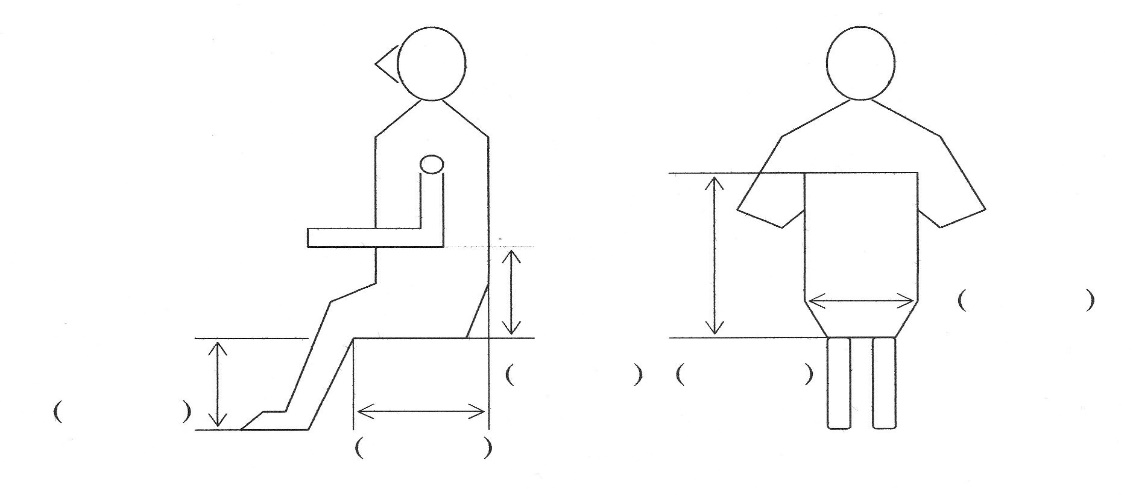 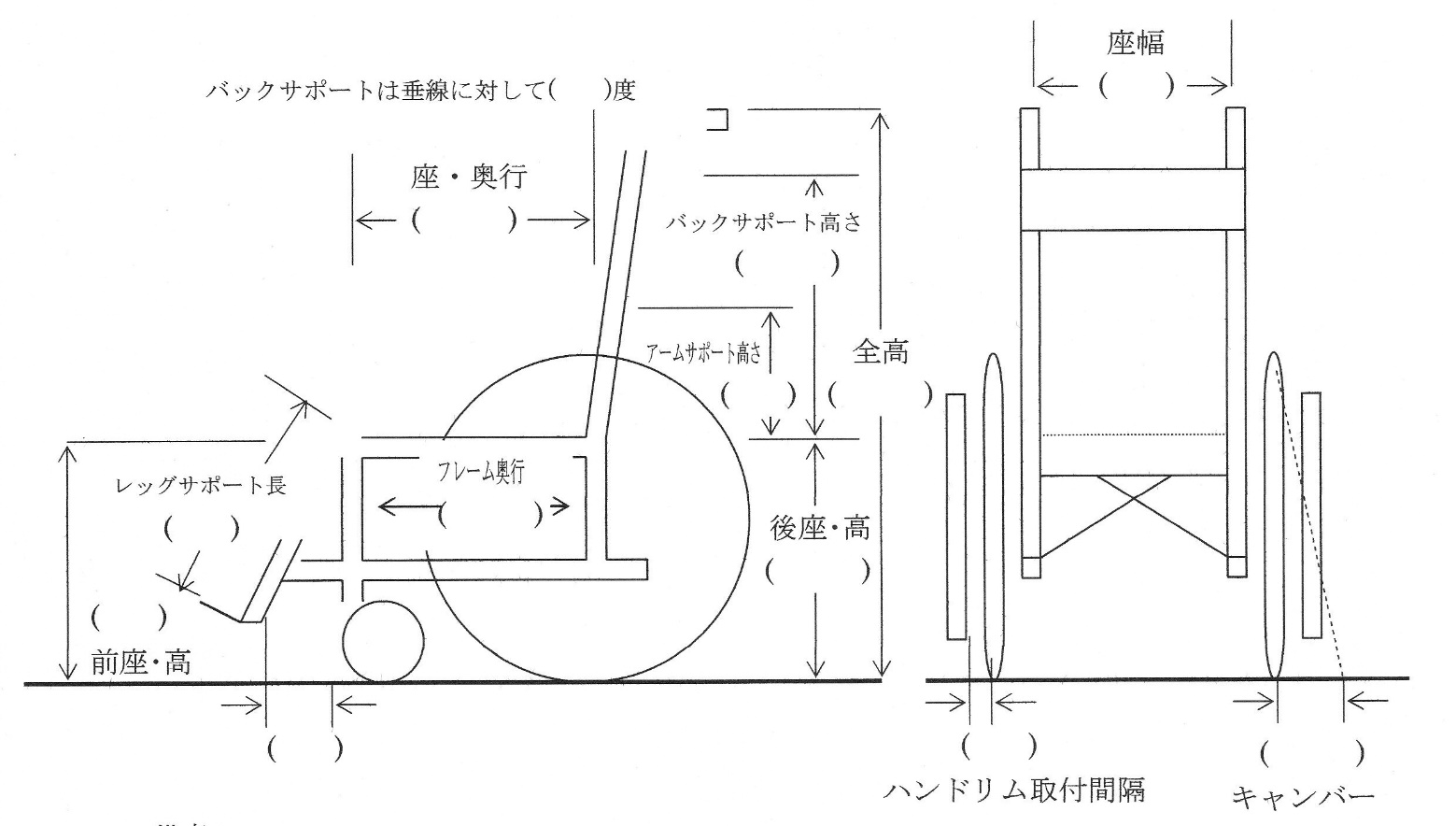 　　　　　　　　　　　　　　　　　　　　　　　　　　業者名　　　　　　　　　　　　　